УТВЕРЖДАЮ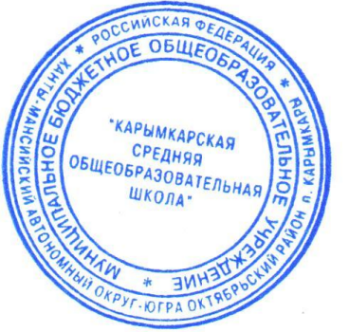 Директор МБОУ «Карымкарская СОШ»____________ Хургунова С.Я.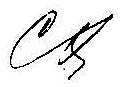 Анализ деятельности необособленного структурного подразделения «Детский сад»МБОУ «Карымкарская СОШ» за 2021-2022 учебный год.Информационная справкаСтруктурное подразделение «Детский сад» работает по основной общеобразовательной программе, разработанной на базе примерной основной образовательной программы дошкольного образования «Детство», с внедрением парциальных программ. В 2021-2022 учебном году в дошкольном учреждении функционировало 3 возрастные группы от 1,0 г. до 8-ми лет. Списочный состав детей на начало 2021-2022 учебного года - 66 человек.младший возраст (от 1,6 до 3 лет) – 17 детей; средний возраст (от 4 до 5 лет) – 21 ребенок;старший возраст (от 5 до 7лет) - 28 детей; Списочный состав менялся в течение учебного года и к концу года он составил 73 человека.Воспитательно-образовательная деятельность строилась на основе режима дня, утвержденного руководителем, устанавливающим распорядок бодрствования и сна, приема пищи, гигиенических и оздоровительных процедур, организацию непосредственно образовательной деятельности, прогулок и самостоятельной деятельности воспитанников. Продолжительность учебного года с 1 сентября по 31мая. Учебный план разработан в соответствии с требованиями СанПиН 2.4.3648-20 и образовательной программой дошкольного образования. Основной формой работы в возрастных группах является непрерывно образовательная деятельность, ведущую роль в которой занимает игровая деятельность: дидактические, сюжетно-ролевые, театрализованные игры, игровые ситуации, экспериментирование, беседы и др., Самостоятельная деятельность детей: игры по интересам. На 2021 – 2022 учебный год коллектив Детского сада ставил перед собой следующие задачи:1. Оптимизировать работу воспитателей, направленную на внедрение современных технологий (ТРИЗ-технология, игры Воскобовича, блоки Дьенеша и палочки Кьюизинера, робототехника и легоконструирование, шахматы, театральная студия, стэп-аэробика и танцы для малышей). 2. Продолжить воспитательную работу педагогического коллектива Детского сада с воспитанниками  в тесном сотрудничестве с родителями (законными представителями) путем реализации  программы воспитания, основанной на традициях Детского сада.В 2022 году было выпущено в школу 20 детей. 2. Анализ системы оздоровительной работы с детьми в Детском садуМедицинское сопровождение дошкольников обеспечивается бюджетным учреждением Октябрьская районная больница филиал п. Карымкары на основании договора о взаимодействии между ОУ и БУ «Октябрьская РБ» филиал п. Карымкары. Но в осуществлении физкультурно-оздоровительной работы задействованы все сотрудники дошкольного отделения образовательной организации.Мероприятия, направленные на здоровьесбережение воспитанников:К сожалению в связи с работой дежурных групп и запретом на массовые мероприятия, не все мероприятия были проведены.На конец календарного 2021 года состояние здоровья воспитанников Детского сада выглядит следующим образом:Анализ состояния здоровья воспитанников Детского сада и распределение воспитанников по группам здоровья с 2017 г по 2021 г.  просматривается    таким образом:                                   Распределение воспитанников по группам здоровья с 2017 г. по 2021 г.Дети, состоящие на диспансерном учетеАнализ заболеваемости воспитанников Заболеваемость детей  Из таблицы по распределению воспитанников по группам здоровья мы видим, что к сожалению число здоровых детей снижается, и увеличивается число детей, состоящих на диспансерном учете.Процент посещаемости за 2021 год достаточно высок. Это связано с тем, что анализ заболеваемости за 2021 г. также остается недостаточно точным, т.к. не все родители обращались в больницу при заболевании детей. Одной из объективных причин заболеваемости можно назвать  санитарно-эпидемиологическую ситуацию в стране и режим работы дежурных групп Детского сада.Вывод: В Детском саду созданы условия для сохранения и укрепления здоровья воспитанников. Но работы по сохранению здоровья дошкольников только силами сотрудников недостаточно, нужно работать  и с родителями воспитанников.3. Анализ кадровой ситуации и методической работыНа конец учебного 2021 - 2022 года в Детском саду штат педагогических работников укомплектован на 100%. Административный персонал – 1 человек:заместитель директора по дошкольному образованию – 1 человек (0,75 ставки); Педагогический персонал – 5 человек, из них: воспитатели – 3 человека;музыкальный руководитель – 1 человек (0,5 ставки совмещает с 0,5 ставки воспитателя);инструктор по ФИЗО – 1 человек (0,5 ставки совмещает с 0,5 ставки воспитателя).Кроме того, в Детском саду организована работа узких специалистов МБОУ «Карымкарская СОШ»:учитель-логопед;психолог.Краткая характеристика педагогических кадров:по уровню образования: высшее педагогическое – 4 чел. (67 %) среднее специальное педагогическое – 2 чел. (33 %) Анализ педагогического состава по возрастному составуАнализ педагогического состава по стажу педагогической деятельностиАнализ педагогического состава по квалификационным категориям: В 2021 – 2022 учебном году аттестацию на первую квалификационную категорию прошел 1 педагог:Тимофеева Г.Ю. – воспитатель;Емельянович Н.В. подала заявление на 1 квалификационную категорию в мае 2022 г.В итоге:Статистический анализ кадров позволяет сделать выводы: преобладает количество педагогов, имеющих высшее профессиональное образование (67 %); средний возраст педагогического коллектива – 42,2 г.;  по опыту работы отмечается преобладание количества педагогов с педагогическим стажем (от 10 до 255 лет – 5 человек, 71 %) по квалификационным категориям (50 %) и соответствию занимаемой должности (33 %) мы можем сделать вывод о хорошем росте профессионального уровня педагогов дошкольного образования, т.к. педагоги учатся грамотно представлять опыт и результат своей работы.В 2021-2022 учебном году повышение профессионального уровня педагогов проходило через разные формы:прошли курсы повышения квалификации 5 чел.,Педагог Детского сада Кызылова Евгения Юрьевна приняла участие и стала лауреатом муниципального этапа конкурса профессионального мастерства «Воспитатель года 2021» - 2 место, проведенного дистанционно в онлайн-формате. Группу поддержки представили Ичеткина Н.В. и Тимофеева Г.Ю.25-26 августа 2021 г. Ичеткина Н.В. приняла участие (в качестве слушателя) в ежегодном августовском совещании работников образования Октябрьского района 2021 г.Педагоги принимают участие в конференциях различного уровня:Все педагоги стремятся принимать участие в практико-ориентированных семинарах, проводимых для педагогических работников Октябрьского района в дистанционном формате:Педагоги активно участвуют в обучающих вебинарах:С 14 марта по 18 марта 2022 года, в соответствие с планом работы, была проведена неделя профессионального мастерства, в ходе которой педагоги провели открытые просмотры непосредственно-образовательной деятельности:Зоновой Е.В. – «Лаборатория чудес» (старшая группа);Емельянович Н.В., Тимофеева Г.Ю. – «День оленевода» (старшая группа);Короткова Л.Н. – «Логоритмика» (1 младшая группа);Кызылова Е.Ю. – «В гости к Матрешке» (2 младшая группа);Чебуренко Л.Я. – «Городецкая роспись» (средняя группа).Анализ прошедших мероприятий говорит о хорошей качественной подготовке и проведении воспитательно-образовательной деятельности с воспитанниками дошкольного возраста в соответствии со всеми требованиями ФГОС ДО.Для повышения уровня квалификации педагогов в Детском саду проводится методическая работа, но в связи с разным режимом работы педагогов, санитарно-эпидемиологической обстановкой и запретом на массовые мероприятия работа заключалась в основном в самообразовании педагогов по выбранной теме и индивидуальным консультациям. Общие консультации были подготовлены и опубликованы на сайте ОУ и мини-страничках педагогов. Были проведены:  «Установочный педагогический совет»;Повышение качества образовательной деятельности   через активное использование современных образовательных технологий;Итоговый педагогический совет и рабочие заседания педагогов ДО.Консультации:«Развивающие игры для дошкольников (палочки Кьюизинера)» - Ичеткина Н.В.;Советы логопеда «Как выявить и развить талант» - Короткова Л.Н.;«Роль семейных взаимоотношений в нравственном формировании личности ребенка» - Зонова Е.В.;«Опасные и вредные игрушки» - Кызылова Е.Ю.;«Семейные ценности и традиции – фундамент крепкой семьи» – Чебуренко Л.Я.;«Как правильно воспитывать детей: советы психолога родителям» – Мудрецова Н.О.; «Полезные советы на лето» - медсестра Елфимова Е.В.и др. мероприятия.По итогам проведенной работы сформирован пакет конспектов мероприятий.В течение года все педагоги занимались самообразованием по различным темам и проблемам. Форма отчетности разнообразна: проведение открытых мероприятий в рамках недели профессионального мастерства;выступление на МО педагогов дошкольного образования; организация выступлений детей и творческих выставок к праздничным мероприятиям (все педагоги);публикация статей на сайтах педагогических сообществ;участие в конкурсах различного уровня.Решению задач повышения качества образования способствует изучение и внедрение в образовательный процесс современных технологий, соответствующих требованиям Профстандарта и ФГОС ДО:Консультация+видео-урок «Развивающие игры для дошкольников» (палочки Кюизинера) – Ичеткина Н.В. Для повышения профессиональной компетентности педагоги участвуют в конкурсах различного уровня:Так же педагоги обмениваются передовым опытом на различных сайтах педагогических сообществ:Зонова Е.В. – https://nsportal.ru/zonova-elena-viktorovnaКызылова Е.Ю. – https://nsportal.ru/e-yu-kyzylovaТимофеева Г.Ю. – https://infourok.ru/user/timofeeva-galina-yurevna/materialУспешные результаты работы:Повышается профессиональный уровень педагогических кадров;Педагоги активно участвуют в профессиональных конкурсах различного уровня;Педагоги обмениваются опытом посредством интернет-ресурсов и в онлайн-формате с коллегами из образовательных организаций Октябрьского района. Однако имеются недостатки в работе, связанные с профессиональным ростом: недостаточно активно внедряются новые технологии для повышения качества воспитательно-образовательного процесса;Решение проблем: продолжать работу по повышению профессионального уровня педагогов за счет аттестации на I и высшую квалификационные категории; продолжать работу по внедрению современных педагогических технологий для повышения качества воспитательно-образовательной деятельности в ДОУ.4. Анализ результатов образовательного процесса Детского сада.Вся деятельность Детского сада осуществлялась в соответствии с годовым планом работы.Одним из требований профстандарта «Педагог» является необходимость: «Разрабатывать и осваивать и применять современные психолого-педагогические технологии, основанные на знании законов развития личности и поведения в реальной и виртуальной среде».4.1. Поэтому первой задачей коллектив ставил перед собой:1. Оптимизировать работу воспитателей, направленную на внедрение инновационных технологий (ТРИЗ-технология, игры Воскобовича, блоки Дьенеша и палочки Кьюизинера, робототехника и легоконструирование, шахматы, театральная студия, стэп-аэробика и танцы для малышей). Для того, чтобы внедрить технологию, необходимо:в первую очередь изучить передовой опыт по внедрению и использованию технологии.Таким образом, в течение 2021 – 2022 учебного года прошли курсы повышения квалификации по изучению современных технологий 3 педагога:Ичеткина Надежда Валерьевна:«Методика обучения детей игре в шахматы в рамках реализации ФГОС ДО»;«Теория решений изобретательских задач (ТРИЗ) в образовательном процессе дошкольной образовательной организации;Кызылова Евгения Юрьевна:«Развитие интеллектуально-творческих способностей у детей дошкольного возраста с использованием развивающих игр В. Воскобовича в условиях ФГОС ДО»;Чебуренко Любовь Ярославовна:«Основы робототехники и LTGO-конструирования для детей дошкольного и младшего школьного возраста».Во вторую очередь, необходимо создать предметно-развивающую среду в соответствии с возрастными особенностями детей дошкольного возраста, позволяющей внедрить новые педагогические технологии.В течение 2021 – 2022 учебного году для внедрения современных технологий было приобретено:комплекты пособий для работы с технологией «Игры Воскобовича»;наборы для легоконструирования и робототехники;игрового оборудования и различных игрушек на сумму _____ руб.В третью очередь необходим контроль за организацией использования современных технологий в воспитательно-образовательном процессе Детского сада.Тематический контроль Тематический контроль «Качество организации НОД в соответствии с требованиями ФГОС ДО» показал, что в большей степени педагоги используют традиционные методы обучения: словесные, наглядные, игровые, что в большей степени предполагает для детей усвоение результатов научного познания, привития им соответствующих знаний и навыков. И конечно это в меньшей степени формирует познавательную активность детей, когда они сами ищут путь получения необходимых знаний и результаты научного познания.Дополнительные образовательные услугиБольшое значение для развития дошкольника имеет организация системы дополнительного образования в Детском саду, которое способно обеспечить переход от интересов детей к развитию их способностей.В детском саду всегда есть дети, проявляющие большой интерес к различным видам деятельности, но требования СанПиН и других нормативных документов, регламентирующих образовательную деятельность, не позволяют проводить большее количество непосредственно-образовательной деятельности, чем это предусмотрено программой. Поэтому предоставление дополнительных образовательных услуг в наиболее полной мере позволяет раскрыть возможности и творческие способности каждого ребенка.В 2021 – 2022 учебном году дополнительные образовательные услуги в Детском саду проводились во всех возрастных группах и были представлены следующими направлениями:Художественно-эстетическое:Дэнс-студия «Топотушки» - 2 младшая группа, руководитель Тимофеева Г.Ю.;Театральная студия «В гостях у сказки» - подготовительная группа, руководитель Зонова Е.В.;Физкультурно-оздоровительное:Стэп-кидс аэробика – средняя группа, руководитель Емельянович Н.В.;Техническое:Кружок легоконструирования – средняя группа, руководитель Чебуренко Л.Я.;Интеллектуальное:Кружок «В шахматном королевстве» - подготовительная группа, руководитель Ичеткина Н.В.Оперативный контроль.Оперативный контроль по организации дополнительных образовательных услуг.Все дополнительные образовательные услуги предоставлялись в соответствие с рабочими программами внеурочной деятельности, разработанными педагогами-руководителями. Внеурочная деятельность проводится согласно утвержденного расписания, во второй половине дня. Педагоги учитывают индивидуальные особенности воспитанников, что даёт возможность каждому ребенку удовлетворить свои индивидуальные познавательные, эстетические, творческие запросы. С итогами тематического контроля «Качество организации НОД в соответствии с требованиями ФГОС ДО» педагоги были ознакомлены на педагогическом совете «Повышение качества образовательной деятельности   через активное использование современных образовательных технологий». В рамках педагогического совета была проведена консультация  «Развивающие игры для дошкольников» (палочки Кьюизинера – подготовила Ичеткина Н.В.).Показательным мероприятием по использованию современных педагогических технологий стала ежегодная Неделя профессионального мастерства.В ходе недели профессионального мастерства педагоги показали различные современные педагогические технологии:экспериментальная деятельность (Зонова Е.В.); здоровьесберегающие технологии (логоритмика - Короткова Л.Н.);социально-личностные и игровые технологии (Кызылова Е.Ю.);технологии художественно-эстетического развития (Чебуренко Л.Я.);досуговая деятельность (Емельянович Н.В., Тимофеева Г.Ю.)Успешными результатами работы можно назвать: в Детском саду сложилась система работы по изучению передового педагогического опыта и внедрение современных технологий через различные формы работы: КПК, изучение опыта работы, самообразование, проведение открытых мероприятий, обобщение и распространение опыта работы.Недостатки в работе:  Чаще педагоги используют в своем большинстве традиционные формы и методы работы. Полученными новыми знаниями педагоги не обмениваются.Таким образом, в следующем году необходимо:  продолжить работу коллектива по изучению и внедрению современных педагогических технологий;возобновить работу педагогов по обмену новыми знаниями, полученными на курсах повышения квалификации.4.2. Немаловажной трудовой функцией педагога в соответствии с Профстандартом является воспитательная и развивающая деятельность. В соответствии с этим, второй задачей на 2021 – 2022 учебный год коллектив ставил перед собой задачу:Продолжить воспитательную работу педагогического коллектива Детского сада с воспитанниками  в тесном сотрудничестве с родителями (законными представителями) путем реализации  программы воспитания, основанной на традициях Детского сада.В соответствии с требованиями действующего законодательства в сфере образования Российской Федерации летом 2021 г. заместителем директора по ДО была составлена программа воспитания дошкольного образования.Программа воспитания дошкольного образования является компонентом основной образовательной программы дошкольного образования (далее – ДО) и определяет содержание и организацию воспитательной работы в Детском саду, обеспечивая объединение обучения и воспитания в целостный образовательный процесс на основе социокультурных, духовно-нравственных ценностей и принятых в российском обществе правил и норм поведения в интересах человека, семьи, общества и государства, формирование у обучающихся чувства патриотизма, гражданственности, уважения к памяти защитников Отечества и подвигам Героев Отечества, закону и правопорядку, человеку труда и старшему поколению, взаимного уважения, бережного отношения к культурному наследию и традициям многонационального народа Российской Федерации, природе и окружающей среде. Вариативной составляющей воспитательной программы выбраны следующие парциальные программы нравственно-патриотического воспитания:Программа по духовно-нравственному воспитанию детей дошкольного возраста «Социокультурные истоки», И.А. Кузьмина;«Программа нравственно-патриотического воспитания детей дошкольного возраста», А.Я. Ветохина, З.С. Дмитренко, Е.Н. Жигналь.Задачи воспитания реализовывались планомерно, целенаправленно, систематически в течение всего времени нахождения ребенка в Детском саду: в процессе НОД, режимных моментов, совместной деятельности с детьми и индивидуальной работы во взаимодействии с семьями воспитанников и социумом. Программа воспитания включает в себя социокультурный контекст, основанный на социальном партнерстве образовательной организации: МБОУ «Карымкарская СОШ – начальная школа и школьная библиотека;МБУК МБОР «Карымкарская сельская библиотека»;БУ Октябрьская РБ; ОГИБДД  ОМВД России по Октябрьскому району;Центроспас «Югория».Со всеми социальными партнерами на начало учебного года были составлены и заключены договора/планы взаимодействия на текущий учебный год.Работа по воспитанию дошкольников велась в соответствии с календарным планированием, который включает в себя несколько направлений работы, одним из которых является «Традиции Детского сада».Традиции Детского сада – это то направление воспитательной работы, которое отличает наш Детский сад от других образовательных учреждений, и в тоже время дает дополнительный огромнейший материал для укрепления дружеских взаимоотношений и воспитания всех участников воспитательно-образовательного процесса.Все мероприятия, за исключением соревнований и колядок (по причине ограничения массовых мероприятий  в связи с неблагоприятной эпидемиологической обстановкой в стране) были проведены.В течение учебного года в рамках других направлений работы по программе воспитания проводились мероприятия по формированию гражданской принадлежности, любви к семье, родному поселку, родному краю.Большую воспитательную значимость имеет работа по проектной деятельности, которые уже можно назвать традиционной составляющей воспитательно-образовательной работы Детского сада. В 2021 -2022 учебном году педагоги работали над следующими проектами познавательного характера:«Неделя детской книги» - Зонова Е.В.;«Радуга-дуга» - Кызылова Е.Ю.;«Мы за здоровый образ жизни» - Емельянович Н.В.;«Безопасное детство» - Тимофеева Г.Ю.Проведённый тематический документарный контроль показал системность и комплексность воспитательной работы в Детском саду посредством различных методов, форм и технологий.Воспитание осуществляется и через организацию традиционной культурно-досуговой деятельности детей и привлечение к ней родителей (участие родителей в мероприятиях, проводимых в рамках воспитательно-образовательной деятельности Детского сада). В течение учебного года музыкальным руководителем и инструктором по ФИЗО были подготовлены и проведены следующие мероприятия: Музыкальная гостиная «Секреты счастливой мамы» (праздничное мероприятие);День Оленевода – фольклорный спортивный праздник народов Севера»;Участие в школьном концерте, посвященному 9 мая;Спортивное мероприятие к дню семьи «Пама, мама, я – спортивная семья!»Данная задача будет актуальной всегда, т.к. контингент родителей меняется и соответственно данную работу необходимо ежегодно продолжать. 5. Анализ результатов выполнения образовательной программы: Организация образовательного процесса Детского сада на основе комплексно-тематического принципа с учетом интеграции образовательных областей позволяет обеспечивать единство воспитательных, развивающих и обучающих целей и задач с учетом возрастных и индивидуальных особенностей воспитанников. С целью определения уровня освоения детьми основной общеобразовательной программы дошкольного образования и эффективности организации образовательного процесса в группах был проведен мониторинг освоения детьми образовательных областей. Мониторинг проводился на основе наблюдения, анализа продуктов детской деятельности и по критериям диагностических методик. В конце учебного года, был проведен итоговый мониторинг освоения ООП.Коррекционная работа в 2021 – 2022 учебном году осуществлялась учителем логопедом и психологом. В 2021 – 2022 учебном году в Детском саду учитель – логопед работала со всеми группами: проводила логоритмику в каждой возрастной группе 1 раз в неделю, включая воспитанников младшей группы. Дополнительно логопед проводил занятия индивидуально с ребятами, у которых развитие речи по итогам диагностики развития речи показало очень низкий уровень. Дополнительно с детьми  1 раз в неделю работал психолог, работа которого была направлена на адаптацию детей к Детскому саду и выявлению уровня готовности воспитанников подготовительной группы к переходу в школу. Данная работа помогает своевременно выявить и минимизировать нарушения речевого и личностного развития дошкольников.Итоговые результаты мониторинга свидетельствуют о том, что на конец учебного года не все воспитанники освоили ООП ДО по следующим образовательным областям:во всех группах присутствуют дети с низким уровнем по художественно-эстетической области (художественное творчество и ЧХЛ), познавательное (познание) в двух группах,речевое развитие (коммуникация) (в подготовительной группе). Чаще всего, это связано с посещаемостью Детского сада в период режима Дежурных групп, а также недостаточной работой по продуктивной деятельности в домашних условиях.В общем, мониторинг показывает положительную картину: уровень освоения программы удовлетворительный, но необходимо обратить внимание на те образовательные области, в которых был выявлен низкий уровень освоения ООП ДО для улучшения результатов. Организация предметно-пространственной средыМатериально-техническое оснащение Детского сада соответствует требованиям СанПиН, мебель в групповых и приемных комнатах соответствует росту и возрасту детей, учитываются все требования безопасности и комфортного пребывания детей в Детском саду. В 2021 -2022 учебном году материально-техническое оснащение было значительно обновлено: приобретены пособия для внедрения технологии «Игры Воскобовича», приобретено достаточное количество игрушек и игрового оборудования (Приложение).Развивающая среда организована с учетом реализуемой программы, требований ФГОС ДО и интересов детей, и отвечает их возрастным особенностям. Для реализации поставленных задач администрацией ОУ и педагогическим коллективом постоянно решается вопрос по обогащению содержания предметно-развивающей среды в группах. В 2021 – 2022 учебном году для Детского сада была приобретена интерактивная панель, которая позволит проводить практические занятия, презентации и культурно-массовые мероприятия на более высоком уровне. Педагогами ежегодно приобретаются пособия и методические материалы для освоения ООП ДО. Помимо этого, педагоги пополняют пространственную предметно-развивающую среду играми и пособиями, которые изготавливают/приобретают сами:картотека «Народных игр» - Емельянович Н.В. картотека «Утро радостных встреч», «Утренний круг» «Специальный транспорт (крупные пазлы)», «Тетрис (деревянные пазлы)», «Пирамидки» (геометрические фигуры), «Червячки», «Радуга-дуга», «Набор краблс» для развития мелкой моторики, модные игрушки «Поп итт», различные конструкторы 3-х видов, групповое оформление и демонстрационные материалы, воздушные шары для поздравления именинников - Кызылова Е.Ю., Тимофеева Г.Ю.тематическое оформление для группы «Весна», «Зима», «Календарь природы», новогоднее оформление – Чебуренко Л.Я.В каждой группе оборудованы:- уголки познавательного, речевого развития; - уголки художественно-эстетического развития (уголки изодеятельности, театрально-музыкальные уголки); - уголки игровой деятельности; - экологические уголки и детского экспериментирования;- физкультурные уголки.На каждую возрастную группу имеется игровая площадка, оформленная в соответствии со всеми требованиями к организации пребывания детей в Детском саду и обеспечению их безопасности.Ежегодно на территории Детского сада продолжается работа по расширению экосистемы, которая позволяет наиболее эффективно проводить работу по формированию начал экологической культуры: бережное отношение ребенка к окружающей его природе, к вещам и материалам природного происхождения, которыми он пользуется, осознания себя и других людей как части природы;воспитание положительного отношения к труду взрослых.На территории Детского сада в летний период дети вместе со взрослыми занимаются выращиванием овощных (капуста, свекла, кабачки, редис, укроп, салат, горох) на мини-огороде и цветочных культур в клумбах, организованных на территории Детского сада.Кроме огорода, на территории посажены различные деревья и кустарники, обустроены цветники, позволяющие раскрыть мир природы с безграничным богатством явлений, с его неисчерпаемой красотой.Предметно - развивающая среда, организованная педагогами, служит интересам и потребностям детей, а её элементы - оборудование, игры, игрушки, дидактический материал, полноценному развитию ребенка.  Несмотря на то, что сделано многое, задача оснащения предметно-развивающей среды Детского сада остается на контроле: игрушки и игровые уголки необходимо систематически менять, необходимо пополнить предметно-развивающую среду для проведения прогулок,продумать вопрос по эстетическому оформлению бетонной стены спортивной площадки.7. Анализ системы взаимодействия с родителями дошкольников.Ежегодной отдельной задачей, стоящей перед коллективом является:сотрудничество педагогов с родителями для обеспечения психолого-педагогической поддержки семьи и повышения компетентности родителей в вопросах развития и образования, охраны и укрепления здоровья детей.Ведь все начинается с семьи:«Ребенок - зеркало семьи; как в капле воды отражается солнце, так в  детях отражается нравственная чистота матери и отца». В. А. Сухомлинский Уровень рождаемости по сравнению с 2020 годом в 2021 году составил - 6 детей, т.е. наблюдается спад.Важно отметить, что дошкольное образование является доступным для всех детей, чьи родители желают, чтобы дети посещали Детский сад, т.к. на территории п. Карымкары выполнен 100% охват детей дошкольным образованием. Все родители дошкольного возраста, чьи дети не посещают Детский сад,  могут ознакомиться с работой консультационного центра для получения консультативной, педагогической и методической помощи родителям (законным представителям), испытывающим разного уровня трудности в развитии и социализации ребенка раннего и дошкольного возраста.В Детском саду используются различные уже традиционные формы работы для педагогического просвещения родителей с целью ознакомления их с воспитательно-образовательной деятельностью: - групповые родительские собрания;- стендовая информация;- родительские сообщества в различных мессенджерах и официальный сайт ОУ.Анализируя состав родителей, и учитывая, что в нашем Детском саду возросло число детей из многодетных семей и детей, чьи родители работают в Сургутнефтегазе, педагогический коллектив Детского сада частично перешел на интерактивное общение с родителями  в родительских сообществах через различные мессенджеры: вайбер, ВК (в контакте) и др. Такое общение позволяет своевременно информировать родителей обо всех мероприятиях, которые проходят в Детском саду, а также получать обратную связь.Успешной формой работы можно считать создание видеороликов с различных мероприятий, проводимых в Детском саду, с последующим размещением их в социальных сетях и мессенджерах. Необходимо отметить, что просмотр видеороликов пользуется большим спросом.Онлайн-формы работы с родителями:- создание видеороликов и их публикация в сети Интернет;- дни открытых дверей-онлайн; - обратная онлайн-связь с родителями воспитанников.Но, несмотря на успешность применения новых дистанционных форм взаимодействия, основной формой для дальнейшей работы считаю взаимодействие, организованное на основе совместной деятельности взрослого и ребенка. Такая деятельность призвана устанавливать теплые неформальные, доверительные отношения, эмоциональный контакт между педагогами и родителями, между родителями и детьми. Это самый важный этап работы для установления партнерских отношений участников педагогического процесса, приобщения родителей к жизни детского сада.Поддерживается традиция проведения праздничных мероприятий, посвященных Дню дошкольного работника, Дню матери, празднованию Нового года, Дню защитника Отечества, Международному женскому Дню 8 марта, Выпускному балу. Праздники в Детском саду всегда проходят на достойном уровне: яркие, творческие и интересные. Можно сказать, что успех праздничных мероприятий – это успех прежде всего музыкального руководителя и всего коллектива. Слаженность, взаимовыручка, переживание за детское мероприятие – посильный вклад всех педагогов и сотрудников нашего Детского сада.Многие родители являются активными участниками творческих мини-выставок, принимают участие над реализацией проектов, помогают в создании предметно-развивающей среды. Результатом сотрудничества с родительской общественностью стало участие воспитанников Детского сада:Старшая группа – воспитатель Зонова Е.В.:Утенков Максим - Диплом 3 степени в районном творческом конкурсе для воспитанников и педагогов образовательных организаций, реализующих программы дошкольного образования «Моя Югра»;Караченцева Стефания – диплом участника в районном творческом конкурсе для воспитанников и педагогов образовательных организаций, реализующих программы дошкольного образования «Моя Югра»;Кондратенко Евгения - диплом участника в районном творческом конкурсе для воспитанников и педагогов образовательных организаций, реализующих программы дошкольного образования «Моя Югра»;Стаканов Владимир - диплом участника в районном творческом конкурсе для воспитанников и педагогов образовательных организаций, реализующих программы дошкольного образования «Моя Югра»;Душевина Ева - диплом участника в районном творческом конкурсе для воспитанников и педагогов образовательных организаций, реализующих программы дошкольного образования «Моя Югра»;Шиканов Илья - диплом участника в районном творческом конкурсе для воспитанников и педагогов образовательных организаций, реализующих программы дошкольного образования «Моя Югра»;Утенков Максим – диплом участника XI районного конкурса-фестиваля «Пасхальная весна»;Сазонов Гордей – диплом участника XI районного конкурса-фестиваля «Пасхальная весна»;Семенченко Кирилл – диплом участника XI районного конкурса-фестиваля «Пасхальная весна»;Стаканов Владимир – диплом участника XI районного конкурса-фестиваля «Пасхальная весна»;Енганова Александра – диплом участника XI районного конкурса-фестиваля «Пасхальная весна»;Никифоров Денис – диплом участника XI районного конкурса-фестиваля «Пасхальная весна»;Логиновских Мирослава – диплом участника XI районного конкурса-фестиваля «Пасхальная весна»;Бахтин Андрей – сертификат участника регионального конкурса рисунков «Путешествие Капельки»;Бахтин Андрей – сертификат участника регионального конкурса рисунков «Путешествие Капельки»;Енганова Александра – сертификат участника регионального конкурса рисунков «Путешествие Капельки»;Караченцева Стефания – сертификат участника регионального конкурса рисунков «Путешествие Капельки»;Логиновских Мирослава – сертификат участника регионального конкурса рисунков «Путешествие Капельки»;Панфилова Татьяна – сертификат участника регионального конкурса рисунков «Путешествие Капельки»;Сазонов Гордей – сертификат участника регионального конкурса рисунков «Путешествие Капельки»;Енганова Александра – 3 место в районном конкурсе детского творчества по безопасности дорожного движения «Знание и соблюдение ПДД - уверенность в завтрашнем дне!» в номинации «Рисунок индивидуальная работа», воспитанники ДОУ (6-7 лет)»;Зотова Таисия – сертификат участника районного конкурса детского творчества по безопасности дорожного движения «Знание и соблюдение ПДД – уверенность в завтрашнем дне!» в номинации «Рисунок (индивидуальная работа), воспитанники ДОУ (5-7 лет)»;Логиновских Мирослава – сертификат участника районного конкурса детского творчества по безопасности дорожного движения «Знание и соблюдение ПДД – уверенность в завтрашнем дне!» в номинации «Макет (индивидуальная работа), воспитанники ДОУ (5-7 лет);Утенков Максим – сертификат участника районного конкурса детского творчества по безопасности дорожного движения «Знание и соблюдение ПДД – уверенность в завтрашнем дне!» в номинации «Макет (индивидуальная работа), воспитанники ДОУ (5-7 лет);Дети подготовительной группы стали участниками районного конкурса «Шахматный турнир».Участники районного конкурса «Расту в Югре» Караченцева Стеша, Бахтин Андрей, Енганова Саша, Семенченко Кирилл, Никифоров Денис.Диплом 1степениУтенков Максим Всероссийский конкурс для детей и молодежи Творчество и интеллект.Диплом 3 степени Никифоров Денис Всероссийский конкурс для детей и молодежи Творчество и интеллект.Диплом 2 степени Созонов Андрей Всероссийский конкурс для детей и молодежи Творчество и интеллект.Диплом 2 степени Енганова Саша Всероссийский конкурс для детей и молодежи Творчество и интеллект.Сертификат участника Сазонов Гордей Всероссийский конкурс для детей и молодежи Творчество и интеллект.Сертификат участника Шиканов Илья Всероссийский конкурс для детей и молодежи Творчество и интеллект.Сертификат участника Панфилова Таня Всероссийский конкурс для детей и молодежи Творчество и интеллект.Сертификат участника Зотова Тася Всероссийский конкурс для детей и молодежи Творчество и интеллект.Диплом 1 степени Логиновских Мирослава. Международный творческий конкурс, посвященный ПДД «Светофор главный на дороге».Диплом 1 степени Енганова Саша. Международный творческий конкурс, посвященный ПДД «Светофор главный на дороге».Диплом 1 степени Зотова Тася. Международный творческий конкурс, посвященный ПДД «Светофор главный на дороге».Диплом 1 степени Утенков Максим. Международный творческий конкурс, посвященный ПДД «Светофор главный на дороге».Диплом 2 степени Енганова Саша. Всероссийский конкурс изобразительного и декоративно-прикладного творчества «Пасхальный перезвон».Диплом 1степени Стаканов Вова. Всероссийский конкурс изобразительного и декоративно-прикладного творчества «Пасхальный перезвон».Диплом 1 степени Утенков Максим. Всероссийский конкурс изобразительного и декоративно-прикладного творчества «Пасхальный перезвон».Диплом 3 степени Логиновских Мирослава. Всероссийский конкурс изобразительного и декоративно-прикладного творчества «Пасхальный перезвон».Участники районного конкурса «Дети Профи – 2022г», Логиновских Мирослава, Утенков Максим, Панфилова Таня, Хорев Женя, Стаканов Вова, Кругляк Ева.Средняя группа – воспитатель Емельянович Н.В.;Коваленко Мария - диплом участника в районном творческом конкурсе для воспитанников и педагогов образовательных организаций, реализующих программы дошкольного образования «Моя Югра»;Захаренко Маргарита - диплом участника в районном творческом конкурсе для воспитанников и педагогов образовательных организаций, реализующих программы дошкольного образования «Моя Югра»;Костюченко Евгения - диплом участника в районном творческом конкурсе для воспитанников и педагогов образовательных организаций, реализующих программы дошкольного образования «Моя Югра»;Ждан Кристина - диплом участника в районном творческом конкурсе для воспитанников и педагогов образовательных организаций, реализующих программы дошкольного образования «Моя Югра»;Райзвих Ульяна - диплом участника в районном творческом конкурсе для воспитанников и педагогов образовательных организаций, реализующих программы дошкольного образования «Моя Югра»;Ждан Кристина – диплом участника XI районного конкурса-фестиваля «Пасхальная весна»;Костюченко Евгения – диплом участника XI районного конкурса-фестиваля «Пасхальная весна»;Захаренко Маргарита – сертификат участника регионального конкурса рисунков «Путешествие Капельки»;Захаренко Сергей – сертификат участника регионального конкурса рисунков «Путешествие Капельки»;Ждан Кристина – сертификат участника регионального конкурса рисунков «Путешествие Капельки»;Костюченко Евгения – сертификат участника регионального конкурса рисунков «Путешествие Капельки»;Кузьмина Милана – сертификат участника регионального конкурса рисунков «Путешествие Капельки»;Участники районного конкурса «Расту в Югре» Костюченко Женя, Захаренко Рита.Воспитатель - Тимофеева Г.Ю.:1. Мырзак Алина – диплом 2 степени в районном творческом конкурсе для воспитанников и педагогов образовательных организаций, реализующих программы дошкольного образования «Моя Югра»;2. Мудрецова Таисия – диплом участника в районном творческом конкурсе для воспитанников и педагогов образовательных организаций, реализующих программы дошкольного образования «Моя Югра».В связи с неблагополучной эпидемиологической ситуацией в стране наиболее удачными формами работы  в текущем учебном году оказались:творческие конкурсы совместных работ детей и родителей;онлайн-связь в родительских сообществах различных мессенджеров.Педагоги оформили в течение учебного года наглядную информацию для родителей:Младшая разновозрастная группа «Карапузы»Средняя группа «Малыши - карандаши» Старшая группаРезультаты мониторинга удовлетворенности потребителей качеством оказания муниципальной услуги «Оценка степени удовлетворенности родителей (законных представителей) воспитанников  дошкольных образовательных организаций качеством оказания образовательной услуги «Реализация основных общеобразовательных программ дошкольного образования в дошкольных образовательных организациях и общеобразовательных организациях, имеющих группы дошкольного образования» проводился в форме анкетирования. Опрос за 2021 г. проводился в форме онлайн-анкетирования на сайте Управления образования и молодежной политики администрации Октябрьского района.Удовлетворенность образовательной услугой оценивалась по следующим критериям:Анализ ответов позволяет говорить о востребованности услуг образовательной организации. К сожалению, в этом году оказался низким показатель  57,9% по вопросу организации питания в Детском саду. Необходимо уделить внимание вопросу освещения организации питания дошкольников среди родителей воспитанников. Анализ системы взаимодействия с родителями показывает, что работа с родителями ведется в системе, педагоги анализируют методы и формы работы и стараются применять наиболее удобные для родителей (законных представителей). Успешными результатами работы можно назвать: онлайн-связь в родительских сообществах различных мессенджеров. Увеличилось число родителей, которые знакомятся с информацией о жизни воспитанников в Детском саду, а это приводит к более доверительным отношениям.  создана атмосфера для раскрытия творческих способностей семей воспитанников.Недостатки в работе  с семьей имеются:родители неохотно знакомятся с наглядной информацией по вопросам воспитания дошкольников, полагаясь на свой собственный опыт.Таким образом, на следующий учебный год необходимо:  - перевести консультации для родителей в режим онлайн, т.к. с печатными консультациями никто из родителей не знакомится. А в режиме-онлайн родители смогут ознакомится с информацией в любое удобное для них время.8. Анализ системы взаимодействия с социумом.Для повышения качества воспитательно-образовательного процесса и реализации годовых задач Детский сад сотрудничает с окружающим социумом. Ежегодно в начале учебного года заключаются договора о сотрудничестве со следующими организациями:МБУК «Межпоселенческя библиотека Октябрьского района»;библиотека МКОУ «Карымкарская СОШ»;Начальная школа МКОУ «Карымкарская СОШ»;Центроспас «Югория»;БУ Карымкарская участковая больница.В течение года воспитанники Детского сада поучаствовали в акциях, проводимых МБУК «Межпоселенческая библиотека Октябрьского района»:«Подари книгу» - младшая группа;«Подрастаю с книгой я» - младшая группа;«Подари книгу» - средняя группа;«Читаем детям о войне» - старшая группа;«140 лет со дня рождения Чуковского К.И.» - старшая группа.В рамках недели «Добрых дел» в ноябре 2021 г.  в гости к воспитанникам приходили старшеклассники МБОУ «Карымкарская СОШ», которые организовали различные игры с дошкольниками и подарили им хорошее настроение, т.к. встречать гостей – это тоже хорошая традиция.Данное взаимодействие способствует разностороннему развитию, успешной социализации воспитанников и развитию их творческих талантов. Но, к сожалению, взаимодействие с социальным окружением, в условиях неблагоприятной санитарно-эпидемиологической обстановки в течение года было минимальным. Надеемся, что с отменой ограничений данное направление работы снова будет реализовано в более полной мере. Успешными результатами работы можно назвать: созданы дополнительные возможности для раскрытия творческих способностей воспитанников и сотрудников.Недостатки в работе  с социумом в 2021-2022 учебном году:санитарно-эпидемиологическая обстановка внесла в планы свои коррективы, что привело к запрету на проведение массовых мероприятий и невозможности проведения всех запланированных экскурсий в ближайшее окружение и спортивных соревнований между дошкольниками и первоклассниками.Таким образом, на следующий учебный год необходимо продолжать работу по взаимодействию с социумом.Подводя итоги можно сказать, что работа в 2021-2022 учебном году дала определенные успешные результаты:педагоги активно повышают свой профессиональный уровень;в Детском саду обогащается материально-техническая база для обеспечения интеллектуального, личностного и физического развития ребенка, приобщения детей к общечеловеческим ценностям, взаимодействия с семьей по обеспечению полноценного развития ребенка. Наряду с успехами, в Детском саду есть трудности:по внедрению инновационных технологий в соответствии с требованиями ФГОС ДО в воспитательно-образовательный процесс Детского сада;по результатам контроля за деятельностью педагогов за воспитательно-образовательным процессом в Детском саду воспитатели не всегда уделяют достаточно внимания двигательной активности детей.по результатам мониторинга также наблюдается снижение познавательной активности детей, а также есть проблемы по направлению художественно-эстетического развития дошкольников. Исходя, из анализа работы за год, считаю, что необходимо в 2022 – 2023 учебном году в работу включить следующие задачи: 1. Продолжить работу по внедрению современных технологий (ТРИЗ-технология, игры Воскобовича, блоки Дьенеша и палочки Кьюизинера, легоконструирование).2. Продолжить работу по нравственному воспитанию дошкольников в тесном сотрудничестве с родителями (законными представителями) путем реализации программы воспитания, основанной на традициях Детского сада.Мероприятиясроксрокответственные Категория участников планируемый результат Продукт деятельностиПродукт деятельностиЛечебно – профилактическая работаЛечебно – профилактическая работаЛечебно – профилактическая работаЛечебно – профилактическая работаЛечебно – профилактическая работаЛечебно – профилактическая работаЛечебно – профилактическая работаЛечебно – профилактическая работаПроведение мониторинга состояния здоровья детей, антропометрия детейСентябрь, майСентябрь, маймедсестраВсе группыПланирование работы по здоровьесбережениюаналитические материалыаналитические материалыПроведение мониторинга уровня физ.развитияСентябрь, майСентябрь, майИнструктор по ФКДошкольные группыАнализ, планирование мероприятийдиагностические картыдиагностические картыВакцинация по эпидпоказаниям (против гриппа и энцефалита)1 раз в год1 раз в годВрач, медсестраДети, сотрудникиУменьшение количества заболеванийПлан вакцинацииПлан вакцинацииСезонная витаминизация и профилактические мероприятияВ течение годаВ течение годаМедсестра Дошкольные группыУкрепление здоровья детейПлан оздоровительных мероприятий, утвержденный ВОП БУ «Октябрьская РБ» филиал п. КарымкарыПлан оздоровительных мероприятий, утвержденный ВОП БУ «Октябрьская РБ» филиал п. КарымкарыПрофилактика плоскостопияВ течение годаВ течение годаВоспитатели, инструктор по ФИЗО, зам. директора по ДОВсе дошкольные группыСоздание условий для профилактики плоскостопия и нарушения осанки детей в различных видах и формах физкультурной деятельностиКартотека упражнений для профилактики плоскостопия Акты проверокКартотека упражнений для профилактики плоскостопия Акты проверокОрганизация физкультурно – оздоровительной работыОрганизация физкультурно – оздоровительной работыОрганизация физкультурно – оздоровительной работыОрганизация физкультурно – оздоровительной работыОрганизация физкультурно – оздоровительной работыОрганизация физкультурно – оздоровительной работыОрганизация физкультурно – оздоровительной работыОрганизация физкультурно – оздоровительной работыСпортивные праздники Спортивные праздники 4 раза в годИнструктор по ФКВсе группы, родителиАктивизация игровой деятельности, приобщение детей к спортуАктивизация игровой деятельности, приобщение детей к спортуФото и видео отчеты на сайте ОУ и в мессенджерах в родительских сообществахНеделя здоровья (по плану). Неделя здоровья (по плану).  Апрельвоспитатели, Инструктор по ФКВсе группыПриобщение детей и родителей к ЗОЖ, активизация игровой деятельности, повышение осведомленности родителей о физическом развитии детейПриобщение детей и родителей к ЗОЖ, активизация игровой деятельности, повышение осведомленности родителей о физическом развитии детейПлан недели, сценарии мероприятий, фото и видео-отчетыСпортивные соревнования с родителями ко Дню людей с ограниченными возможностями и ко Дню семьиСпортивные соревнования с родителями ко Дню людей с ограниченными возможностями и ко Дню семьиДекабрь, майИнструктор по ФК,Музыкальный руководительРодители детей всех группПриобщение родителей к жизни детского садаПриобщение родителей к жизни детского садаСценарий и фотоотчетРайонные спортивные соревнования «Губернаторские состязания»Районные спортивные соревнования «Губернаторские состязания»Согласно плана районаВоспитатели, инструктор по ФКСтаршая и подготовительная группыПриобщение детей к спорту, формирование командного духаПриобщение детей к спорту, формирование командного духаПротокол соревнований, видеозапись соревнованийГруппы здоровья2017 г.2018 г.2019 г.20202021 г.Первая1721655046Вторая4249101310Третья5851213Четвертая000-0Контингент64788075692017 г.2018 г.2019 г.2020 г.2021 г.«Д»56161423Контингент6478807569Пропуск одним ребенком по болезни2017 год2018 год2019 год2020 г.2021 г.Кол-во дней48,948,546,92,532,52018 год%2019 год%2020 год%2021 год%Детей по списку78767569Дни  посещения933660,91090263%746576,5%775184%Число дней пропущенных детьми:6137755522861493- по болезни342740481311706- по др. причинам271027312621Зарегистрировано случаев701628245118Простудная заболеваемость (ОРВИ, ОРЗ)568539191107Ветряная оспа2816--Пневмония-1--Другие  заболевания12769409Пропуски по болезни 1 ребенком.43,984,55232,5Общее количество педагоговДо 25 летДо 35 летДо 45 летДо 55 лет55 и выше600420Общее количество педагоговДо 5 летДо 10 летДо 15 летДо 25 летДо 40 летБолее 40 лет6112200Общее количество педагоговвысшая квалификационная категорияпервая квалификационная категориясоответствие занимаемой должностибез аттестации603/50%2/33%1/17%ФИОДолжностьНазвание КПКНаименование ОУРеквизиты удостоверенияЕмельянович Надежда Викторовнавоспитатель,инструктор по ФИЗО-Зонова Елена ВикторовнаВоспитатель«Первые шаги по ступенькам финансовой грамотности»г. СургутБУ «Сургутский государственный университет»Удостоверение о повышении квалификации36 часов№ 27429 от  26.07.2021 г.Ичеткина Надежда Валерьевназаместитель директора по ДО «Методика обучения детей игре в шахматы в рамках реализации ФГОС ДО»«Теория решения изобретательских задач ТРИЗ в образовательном процессе дошкольной образовательной организации»г. ЕкатеринбургООО «Высшая школа администрирования»г. Москва Московский институт профессиональной переподготовки  и повышения квалификации педагоговУдостоверения о повышении квалификации 72 часа№ 0111834 от 05.10.2021Удостоверение о повышении квалификации, 72 часа, от 04.05.2022 г. № 0021974.Кызылова Евгения ЮрьевнаВоспитатель «Развитие интеллектуально-творческих способностей у детей дошкольного возраста с использованием развивающих игр В. Воскобовича в условиях ФГОС ДО»г. НижневартовскАНО ДПО «Институт дистанционного обучения»  Удостоверение о повышении квалификации72 часа№ 1000552 от 04.10.2021 г.Тимофеева Галина ЮрьевнаВоспитатель,муз. руководитель-Чебуренко Любовь ЯрославовнаВоспитатель«Основы робототехники и LTGO-конструирования для детей дошкольного и младшего школьного возраста»г. ЕкатеринбургООО «Высшая школа администрирования»  Удостоверение о повышении квалификации73 часа от 12.11.2021 г. № 00116929№ п/пДата проведенияФИО педагогаТема конференцииУровень проведения1.17.12.2021Емельянович Н.В.Зонова Е.В.Ичеткина Н.В.Кызылова Е.Ю.Тимофеева Г.Ю.Чебуренко Л.Я.«Приоритетные направления развития дошкольного образования»окружной2.24.05.2022Емельянович Н.В. «Развитие современного детского сада в эпоху цифровой трансформации образования – 2022»всероссийская№ п/пДата проведенияФИО педагогаТема семинара2-3 декабря 2021Ичеткина Н.В. Кызылова Е.Ю.Тимофеева Г.Ю.Всероссийский онлайн-семинар «Современные подходы к организации воспитательной работы в ДОО. Программы и календарные планы».21.12.2021Емельянович Н.В.Ичеткина Н.В. Кызылова Е.Ю.Тимофеева Г.Ю.Чебуренко Л.Я.Семинар «Цифровая грамотность педагога дошкольной организации»24.12.2021Ичеткина Н.В.Семинар для педагогов дошкольного, начального и дополнительного образования в сфере этнокультурной направленности с представлением презентации по работе Программно-аппаратного комплекса «Мобильное электронное образование»В течение января 2022 г.Кызылова Е.Ю.«Правополушарное рисование с детьми дошкольного возраста» В онлайн- школе Максима Манькова 28.02.2022Емельянович Н.В.Зонова Е.В.Ичеткина Н.В.Кызылова Е.Ю.Публичная презентация опыта работы методических объединений (методических служб, клубов) образовательных организаций Октябрьского района22.03.2022Емельянович Н.В.Зонова Е.В.Кызылова Е.Ю.Тимофеева Г.Ю.Чебуренко Л.Я.«Создание модели развивающей, социализирующей среды для детей с признаками одаренности в условиях дошкольного образовательного учреждения»21.04.2022Зонова Е.В.Емельянович Н.В.«Социализация детей дошкольного возраста посредствам формирования культурно-гигиенических умений и навыков»№ п/пДата проведенияФИО педагогаТема вебинараУровень проведенияянварь 2022 г.Кызылова Е.Ю.«Игровая деятельность, как механизм развития дошкольника» всероссийскиймарт 2022 г.Кызылова Е.Ю.Чебуренко Л.Я.«Художественно-эстетическое развитие дошкольников» всероссийский21.04.2022Емельянович Н.В.Зонова Е.В.Кызылова Е.Ю.Тимофеева Г.Ю.Чебуренко Л.Я.«Социализация детей дошкольного возраста посредством формирования культурно-гигиенических умений и навыков»всероссийский4.09.03.2022Зонова Е.В.«Как грамотно построить отношения педагог-родитель-ребенок»всероссийский5.Емельянович Н.В.«Адаптивная физическая культура для детей с ограниченными возможностями здоровья».всероссийский6.24.05.2022Емельянович Н.В.«Формирование предпосылок математической грамотности дошкольников: образовательные практики».всероссийский7.26.05.2022Емельянович Н.В.«Веселое лето в детском саду».всероссийский8.31.05.2022Емельянович Н.В.«Универсальные игровые развивающие практики для подготовки детей к обучению в школе» (система Н. Винокуровой, Л. Зайцевой).№Ф.И.О. педагогаМероприятиеуровеньрезультат1Емельянович Надежда ВикторовнаСмотр строя и песни «Мы юные защитники»районный-2Зонова Елена ВикторовнаФестиваль-конкурс «Юный шахматист» Чемпионат «Профидети – 2022»«Воспитатель человек»районныйрайонныйвсероссийский --диплом 3 степени3Ичеткина Надежда ВалерьевнаФестиваль-конкурс «Юный шахматист» районный-4Кызылова Евгения Юрьевна «Методический калейдоскоп»районныйдиплом участника5Тимофеева Галина ЮрьевнаФестиваль «Творчество народов Югры»«Методический калейдоскоп»Смотр строя и песни «Мы юные защитники»Чемпионат «Профидети – 2022»районныйрайонныйрайонныйрайонныйдиплом участникадиплом участника--6Чебуренко Любовь ЯрославовнаМесяц проведенияМероприятияУчастникиОтветственныеСентябрьДень дошкольного работникаСтаршая и средняя группыМуз. Руководитель ОктябрьПраздник осениВеселые старты между воспитанниками старшей группы и первоклассникамиВсе группыСтаршая группаМуз. руководительИнструктор по ФИЗОНоябрьПоказ театрализованных сказок  коллективом детского сада для детей и первоклассниковВсе группыМуз. руководительсотрудникиДекабрьНовогодний праздник.Все группыМуз. руководитель Воспитатели группЯнварьРождественские святки Старшая группаМуз. руководительИнструктор по ФИЗОВоспитательФевральВеселые старты между воспитанниками старшей группы и первоклассникамиСтаршая и средняя группыИнструктор по ФИЗОМарт«Ух ты, Масленица» - фольклорный праздник встречи весныТворческие мастерские «Подарок для мамочки».Старшая и средняя группыВсе группыМуз. руководительИнструктор по ФИЗО воспитателиВоспитателиАпрельОтчетный концерт ко дню рождения ДСДень открытых дверей.Старшая и средняя группыМуз. руководительВоспитатели группМайТоржественная линейка у памятника воинам ВОВВыпуск в школу «Выпускной бал»Старшая группаВоспитатель старшей группыМуз. руководительИюньПраздник мыльных пузырейМини-концерт «С праздником любимый поселок!»Все группыМуз. руководительИюльДосуг «Приключения в шахматном королевстве»Старшая и средняя группыВоспитатели группАвгустКонкурс рисунков на асфальте.Старшая и средняя группыВоспитатели группМесяцМероприятияОтветственныеСентябрьФотовыставка для родителей: «Это мы!» «Первые дни пребывания в детском саду» (онлайн)Консультация «Значение режима в воспитании детей младшего возраста»Стенгазета «Моя любимая игрушка»Педагоги группыТимофеева Г.Ю.Педагоги группыОктябрьКонсультация  «Благотворное влияние пестушек, потешек и колыбельных песен» Рекомендации для родителей на тему: «Как научить ребенка правильно держать ложку, карандаш».Мероприятие с участием родителей «Пальчиковая гимнастика» (онлайн)Фотовыставка «Бабушка, дедушка, я - лучшие друзья!» (онлайн)Кызылова Е.Ю.Кызылова Е.Ю.Педагоги группы.Педагоги группыНоябрьИндивидуальные беседы, консультации: «Активный отдых в выходные дни», «Профилактика простудных заболеваний», «Двигательная активность – неотъемлемая часть жизни ребёнка в детском саду и дома»«Русские народные приметы». Папка – передвижка Наглядная информация «Пальчиковые игры для детей», «Неприятная вещь – плоскостопие»Открытые закаливающие мероприятия в ДОУ: «Динамический час (показ родителям приёмов закаливания детей после дневного сна)», «На утреннюю зарядку вместе с мамой» (Онлайн)Педагоги группыКызылова Е.Ю.Тимофеева Г.ЮПедагоги группыДекабрь«Зимние народные праздники». Консультация.Познакомить с календарно – обрядовой культурой зимних народных праздниковКонсультация  «Игра - спутник детства»Кызылова Е.Ю.Тимофеева Г.Ю.ЯнварьФотовыставка  «Зимние каникулы» Консультация «Опасные и вредные игрушки»Акция «Покорми птиц зимой» Презентация для родителей «Дидактические игры с предметами для детей 2-3 лет»Кызылова Е.Ю.Тимофеева Г.Ю.Педагоги группыПедагоги группыФевральОформление группового альбома с фотографиями пап и мам на работе «Кем работают твои родители?»Консультация  «Что значит быть хорошим отцом?»Фото выставка «Вместе с папой» (онлайн)Педагоги группыПедагоги группыПедагоги группыМартГрупповая консультация «Фольклор в повседневной жизни малышей»Консультация «Капризы и упрямство»Памятка «Учить цвета легко и просто»Консультация «Поиграй со мной, мама» (дид. игры дома)Кызылова Е.Ю.Тимофеева Г.Ю.Кызылова Е.Ю.Педагоги группыАпрельВыставка для родителей детской художественной литературы о животных «Что почитать детям о животных»Акция «Сделаем наш сад красивым» Выращивание рассады Памятка для родителей «Подвижные игры для детей на прогулке»Консультация Советы психолога: «Какая музыка звучит в вашем доме»Кызылова Е.Ю.Педагоги группыПедагоги группыТимофеева Г.Ю.Май  Материал в уголок для родителей «Вот какие мы большие» Групповая консультация «Активный отдых, это как?!»  Папка-передвижка  «Витамины на тарелкеКонсультация «Игры на природе»КызыловаЕ.Ю.Кызылова Е.Ю.Тимофеева Г.Ю.Педагоги группыМесяцМероприятиеОтветственный СентябрьКонсультация «Безопасные шаги на пути безопасности на дороге»Памятка «Что нельзя приносить в детский сад»Консультация «Наказывая – подумай как?»Кузнецова  М.А.Кузнецова М. А.Кузнецова М.А.ОктябрьВыставка «Осень золотая»Консультация  «Расскажи, скорей художник, какого цвета дождик….?» Консультация «Учим ребёнка общаться»Чебуренко Л.Я.Чебуренко Л.Я.Чебуренко Л.Я.НоябрьКонсультация «Опасный лёд»«Рекомендации для родителей по ПДД»Фотовыставка  «С мамочкой моею»Чебуренко Л.Я.Чебуренко Л.Я.Чебуренко Л.Я.ДекабрьКонсультация «Искусство запрещать: как сказать ребёнку «нет»Консультация «Сенсорное развитие – фундамент умственного развития детей дошкольного возраста»Чебуренко Л.Я.Чебуренко Л.Я.Январь Консультация «Работа с обучающими карточками «Правила дорожного движения»Консультация для родителей «Здоровое питание  для дошкольников»Чебуренко Л.Я.Чебуренко Л.Я.Февраль Консультация для родителей «Безопасность на дороге»Консультация «Воспитание в семье через книгу, или что читать детям о доброте и нравственности»Чебуренко Л.Я.Чебуренко Л.Я.Март Консультация для родителей «Весенние прогулки»Консультация «Роль семьи в воспитании ребёнка»Чебуренко Л.Я.Чебуренко Л.Я.АпрельКонсультация для родителей: «Учим ребёнка общаться»День открытых дверей (онлайн)Чебуренко Л.Я.Чебуренко Л.Я.Май Консультация  «Как рассказать ребёнку о дне победы?»Консультация: «Игры по дороге в детский сад и домой»Чебуренко Л.Я.Чебуренко Л.Я.МесяцТемаОтветственныйСентябрьКонсультация «Что нужно знать о ребёнке   5 – 6 лет»Памятка «Безопасность на дороге. Легко ли научить ребёнка правильно вести себя на дороге»Информационный стенд «Развиваем связную речь ребёнка 5 – 6 лет»Зонова Е.В.ОктябрьКонсультация для родителей: «Права детей». Выставка работ «Я имею право на…»Консультация: «Как не болеть в детском саду»Зонова Е.В.НоябрьПамятка для родителей: «Правила пожарной безопасности»Консультация «Грипп. Меры профилактик. Симптомы данного заболевания»Консультация «Главные направления в развитии речи детей старшего дошкольного возраста»Зонова Е.В.ДекабрьЦикл консультаций «Учим стихи быстро и легко»Информационный стенд «Новый Год дома»Папка-передвижка «Ребенок и правила дорожного движения»Презентация «Внимание улица»Памятка «Безопасные шаги на пути к безопасности на дорогах зимой»Зонова Е.В.ЯнварьИндивидуальная беседа «Чем заняться дома с детьми в морозную погоду»Консультация «Жизнь по правилам: с добрым утром»Зонова Е.В.ФевральКонсультация «Как сделать зимнюю прогулку с ребёнком приятной и полезной?»Консультация «Роль семейных взаимоотношений в нравственном формировании личности ребенка»Фотогазета «Самый лучший папа мой!» Зонова Е.В.МартКонсультация «В здоровом теле, здоровый дух»Памятка «Весенний авитаминоз»Виртуальный день открытых дверейЗонова Е.В.АпрельПамятки для родителей: «Развитие речи ребёнка старшего дошкольного возраста»Консультация «Что скрывает ребенок за маской «шалуна?»Памятка «Весенний лед – место для опасностей»Зонова Е.В.МайПамятки для родителей: «Игры в помощь!», «Советы для вас»Консультация «Ребенок и дорога. Правила поведения на улицах города»Консультация «Безопасность на каникулах»Зонова Е.В.№ п/пКритерий% удовл-сти1Удовлетворенность образовательной деятельности94,8 %2Удовлетворенность оснащенностью дошкольной образовательной организации79 %3Удовлетворенность квалификацией педагогов дошкольного образования100 %4Оценка развития ребенка в системе дошкольного образования91,2%5Показатели эффективного взаимодействия с родителями (законными представителями100 %